群馬県社会福祉協議会　宛て　　　　　            ＦＡＸ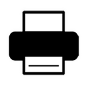 ０２７－２５５－６１７３　　　　　　　　　　　　　　　　　　　　　　　　　　締切日：令和２年２月28日（金）　　　　　　　　　　　　　　　　　　　　　　　　　　受付順。定員になり次第、締め切ります。参加ご希望の方は、下記をご記入の上、ＦＡＸにて送付ください。社会福祉法人の地域公益活動推進セミナー（R2.3.10）参 加 申 込 書参加者名簿（不足する場合は、コピーしてご使用ください）◎講師への質問や参加者全体で共有したい課題等、自由にご記入ください。（時間の都合上、全ての質問に回答できない可能性もございます。）本研修会に伴う個人情報については、研修会における名簿として使用するとともに、これらの事務に付帯する業務の範囲内で使用しますので、予めご了承ください。法人・団体名連絡先電　話：　　　　　　　　　　　　　　　　　／ＦＡＸ：担当者名№氏　名役職名所属名（法人本部・事業所名等）１２３【質問内容】　※記入欄が足らない場合は、別紙で回答いただいてもかまいません